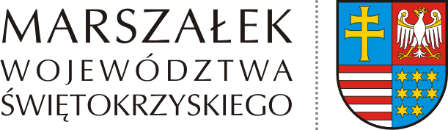 OZ-I.8044.9.2023	        Kielce, dn. 20 marca 2023 r.ZAPYTANIE OFERTOWEDotyczy naboru lekarza/y i psychologa/ów do przeprowadzania kontroli 
w zakresie wynikającym z ustawy o kierujących pojazdamiZAMAWIAJĄCYWojewództwo Świętokrzyskie - Urząd Marszałkowski Województwa Świętokrzyskiego w Kielcach, al. IX Wieków Kielc 3, 25-516 Kielce, tel. do Sekretariatu Departamentu Ochrony Zdrowia  
(41 395-10-36).PRZEDMIOT ZAMÓWIENIAWojewództwo Świętokrzyskie - Urząd Marszałkowski Województwa Świętokrzyskiego w Kielcach, zaprasza lekarzy i psychologów do złożenia ofert na wykonanie usługi polegającej 
na przeprowadzaniu w 2023 r.  kontroli:lekarzy uprawnionych do przeprowadzania badań lekarskich osób ubiegających się o uprawnienia do kierowania pojazdami i kierowców,przedsiębiorców oraz jednostek sektora finansów publicznych prowadzących pracownię  psychologiczną,w zakresie wynikającym z ustawy z dnia 5 stycznia 2011 r. o kierujących pojazdami 
(Dz.U.2021.1212 z późn zm.).III. SZCZEGÓŁOWY ZAKRES ZAMÓWIENIAPrzedmiot zamówienia obejmuje zatrudnienie na umowę zlecenie lekarza/y i psychologa/ów 
do wykonywania kontroli z upoważnienia Marszałka Województwa Świętokrzyskiego w zakresie wynikającym z ustawy z dnia 5 stycznia 2011 r. o kierujących pojazdami w tym:1. lekarzy uprawnionych do przeprowadzania badań lekarskich osób ubiegających się o uprawnienia do kierowania pojazdami i kierowców. Kontrolą objęte zostaną:badania lekarskie,dokumentacja prowadzona w związku z tymi badaniami,wydawane orzeczenia;2. przedsiębiorców oraz jednostek sektora finansów publicznych prowadzących pracownię psychologiczną. Kontrola obejmować będzie:tryb, zakres i sposób przeprowadzania badań psychologicznych określonych w przepisach wydanych na podstawie art. 90 ust. 1 pkt 1 ustawy  z dnia 5 stycznia 2011 r. o kierujących pojazdami,prowadzoną dokumentację,wydawane orzeczenia,warunki lokalowe,spełnianie przez uprawnionego psychologa warunków, o których mowa w art. 87 ust. 2 i ust. 3 
pkt 4 lit. c i d ustawy z dnia 5 stycznia 2011 r. o kierujących pojazdami. W 2023 r. zakłada się przeprowadzenie około 12 kontroli lekarzy uprawnionych do przeprowadzania badań lekarskich osób ubiegających się o uprawnienia do kierowania pojazdami i kierowców oraz 11 kontroli przedsiębiorców/jednostek sektora finansów publicznych prowadzących pracownię psychologiczną. IV. TRYB UDZIELENIA ZAMÓWIENIAZ uwagi na fakt, że szacunkowa wartość zamówienia, udzielanego przez zamawiającego publicznego, nie przekracza kwoty 130 000,00 zł, postępowanie prowadzone jest bez stosowania przepisów ustawy z dnia 11 września 2019 r. Prawo zamówień publicznych, zgodnie z art. 2 ust. 1 pkt 1 (Dz.U.2022.1710 z późn. zm.), w oparciu o zapisy Instrukcji „Zasady udzielania zamówień publicznych w Urzędzie Marszałkowskim Województwa Świętokrzyskiego w Kielcach i regulaminu pracy komisji przetargowej”, stanowiącej załącznik Nr 1 do Uchwały Nr 3346/21 Zarządu Województwa Świętokrzyskiego z dnia 3 lutego 2021 r. (z późn zm.).V. WARUNKI UDZIAŁU W POSTĘPOWANIULekarzem  uprawnionym do przeprowadzenia kontroli może zostać osoba łącznie spełniająca  następujące wymagania:posiadająca  prawo wykonywania zawodu lekarza;posiadająca co najmniej 5-letni staż w zawodzie lekarza;posiadająca  specjalizację w zakresie medycyny transportu lub medycyny pracy albo inną specjalizację i dodatkowe szkolenie określone w przepisach wydanych na podstawie 
art. 81 ust. 1 ustawy z dnia 5 stycznia 2011 r. o kierujących pojazdami; która nie była skazana prawomocnym wyrokiem sądu za przestępstwo popełnione 
w celu osiągnięcia korzyści majątkowych lub przestępstwo przeciwko wiarygodności dokumentów;wpisana do ewidencji uprawnionych lekarzy.Psychologiem  uprawnionym do przeprowadzenia kontroli może zostać osoba, która:posiada tytuł zawodowy magistra uzyskany na kierunku psychologia; ukończyła z wynikiem pozytywnym podyplomowe studia w zakresie psychologii transportu prowadzone przez uczelnię prowadzącą studia wyższe na kierunku psychologia;nie była skazana prawomocnym wyrokiem sądu za przestępstwo popełnione w celu osiągnięcia korzyści majątkowej lub przestępstwo przeciwko wiarygodności dokumentów;została wpisana do ewidencji uprawnionych psychologów.VI. MIEJSCE I TERMIN REALIZACJI ZAMÓWIENIAZadanie będzie realizowane od dnia podpisania umowy zlecenia z wybranym lekarzem/psychologiem do dnia  31 grudnia 2023 r.Miejsce realizacji usługi - miejsce wskazane przez zamawiającego. VII. OPIS SPOSOBU PRZYGOTOWANIA OFERTYOferta powinna zostać sporządzona zgodnie z zapytaniem ofertowym.Ofertę należy sporządzić w języku polskim.Oferent może przed upływem terminu składania ofert zmienić lub wycofać swoją ofertę.Oferty przesłane po terminie nie będą rozpatrywane.Do oferty należy dołączyć: W przypadku lekarza mającego przeprowadzać kontrole oświadczenia oraz kserokopie dokumentów potwierdzonych za zgodność z oryginałem poświadczające posiadanie:prawa wykonywania zawodu lekarza;co najmniej 5-letni staż w zawodzie lekarza;specjalizację w zakresie medycyny transportu lub medycyny pracy albo inną specjalizację 
i dodatkowe szkolenie określone w przepisach wydanych na podstawie art. 81 ust. 1 ustawy 
z dnia 5 stycznia 2011 r. o kierujących pojazdami;oświadczenie o niekaralności prawomocnym wyrokiem sądu za przestępstwo popełnione 
w celu osiągnięcia korzyści majątkowych lub przestępstwo przeciwko wiarygodności dokumentów;wpis do ewidencji uprawnionych lekarzy;oświadczenie, że przedmiot zapytania ofertowego nie należy do zakresu prowadzonej przez oferenta działalności gospodarczej.W przypadku psychologa mającego przeprowadzać kontrole oświadczenia oraz kserokopie dokumentów potwierdzonych za zgodność z oryginałem  poświadczające posiadanie: tytułu zawodowego magistra uzyskanego na kierunku psychologia;ukończonych z wynikiem pozytywnym podyplomowych studiów w zakresie psychologii transportu prowadzonych przez uczelnię prowadzącą studia wyższe na kierunku psychologia;oświadczenie o niekaralności prawomocnym wyrokiem sądu za przestępstwo popełnione w celu osiągnięcia korzyści majątkowej lub przestępstwo przeciwko wiarygodności dokumentów;wpis do ewidencji uprawnionych psychologów;oświadczenie, że przedmiot zapytania ofertowego nie należy do zakresu prowadzonej przez oferenta działalności gospodarczej.VIII. MIEJSCE, TERMIN SKŁADANIA OFERT ORAZ TERMIN OTWARCIA
              OFERT     Oferty w formie pisemnej należy złożyć w Kancelarii Urzędu, bud. C 2 Urzędu Marszałkowskiego Województwa Świętokrzyskiego w Kielcach, al. IX Wieków Kielc 3, 25-516 Kielce, do dnia 28.03.2023 r. do godz. 15:30 (decyduje data wpływu).Ofertę należy złożyć w zamkniętej kopercie opatrzonej odpowiednio opisem:„Oferta -  kontrole lekarz”, „Oferta - kontrole psycholog”wraz z dopiskiem „Nie otwierać!”.Osoby  upoważniona do kontaktu: Magdalena Tomska  (41 395-11-01) Sara Kołodziej - Świderek,  tel. (41 395-16-42).Termin otwarcia ofert: 29.03.2023 r. godz. 8:30.IX.   PROCES WYBORU WYKONAWCY Zamawiający uzna oferty za spełniające wymagania i przyjmie do szczegółowego rozpatrywania, jeżeli ich treść spełniać będzie wymagania określone przez zamawiającego w ogłoszeniu. Brak stosownych dokumentów i oświadczeń potwierdzających wypełnienie warunków udziału 
w postępowaniu skutkuje odrzuceniem oferty.Zamawiający przeprowadzi rozmowę kwalifikacyjną z osobami, których oferty spełniają wymagania określone przez zamawiającego w ogłoszeniu. Rozmowa kwalifikacyjna odbędzie się  po wcześniejszym telefonicznym lub pisemnym/mailowym uzgodnieniu terminu.Nieprzystąpienie do rozmowy kwalifikacyjnej przez kandydata skutkuje jego wykluczeniem.5.   W trakcie rozmowy kwalifikacyjnej oceniona zostanie znajomość:ustawy z dnia 5 stycznia 2011r. o kierujących pojazdami,Zarządzenia Marszałka Województwa Świętokrzyskiego w sprawie Zasad kontroli:lekarzy uprawnionych do przeprowadzania badań lekarskich osób ubiegających się o uprawnienia do kierowania pojazdami i kierowców, przedsiębiorców/jednostek sektora finansów publicznych prowadzących pracownię psychologiczną, przeprowadzanych przez Marszałka Województwa Świętokrzyskiego na mocy ustawy z dnia 5 stycznia 2011 r. o kierujących pojazdami.6. Przy wyborze oferty zamawiający będzie brał pod uwagę:stawkę godzinową brutto za przeprowadzenie kontroli - 95 pkt, Stawka     x 95 pkt.       wynik rozmowy kwalifikacyjnej – od 0 – do 5pkt.O wyniku postępowania wykonawcy zostaną poinformowani pisemnie za pomocą poczty tradycyjnej lub elektronicznej, bądź telefonicznie.W postępowaniu może zostać wybrana więcej niż jedna oferta na świadczenie poszczególnego rodzaju usługi. X. INFORMACJE DODATKOWEZamówienie w całości realizowane  jest ze środków publicznych.Z wybranymi osobami zostaną zawarte  umowy zlecenie, określające zasady realizacji zamówienia.Kontrole przeprowadzane będą w oparciu o ustawę z dnia 5 stycznia 2011 r. o kierujących pojazdami oraz Zarządzenie Marszałka Województwa Świętokrzyskiego w sprawie Zasad kontroli: 1. lekarzy uprawnionych do przeprowadzania badań lekarskich osób ubiegających się o uprawnienia do kierowania pojazdami i kierowców, 2. przedsiębiorców/jednostek sektora finansów publicznych prowadzących pracownię psychologiczną, przeprowadzanych przez Marszałka Województwa Świętokrzyskiego na mocy ustawy z dnia 5 stycznia 2011 r. o kierujących pojazdami. Zamawiający zastrzega sobie prawo do zamknięcia zapytania ofertowego bez wybrania którejkolwiek z ofert na każdym etapie postępowania, bez podania przyczyny. W takim przypadku wykonawcy akceptują, iż nie przysługują im żadne roszczenia odszkodowawcze z tego tytułu 
w stosunku do zamawiającego oraz zobowiązują się nie występować do zamawiającego 
z jakimikolwiek roszczeniami odszkodowawczymi z tego tytułu.XI. ZAŁĄCZNIKIFormularz ofertowy.Oświadczenie o niekaralności.Oświadczenie, że przedmiot zapytania ofertowego nie należy do zakresu prowadzonej przez oferenta działalności gospodarczej.